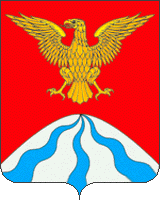 АДМИНИСТРАЦИЯ                                                                                                                             Приложение N 18МУНИЦИПАЛЬНОГО ОБРАЗОВАНИЯ                                                    к приказу Финансового управления«ХОЛМ-ЖИРКОВСКИЙ  РАЙОН»                                        Администрации муниципального образования                                          СМОЛЕНСКОЙ ОБЛАСТИ                                                                                            «Холм-Жирковский район»                                                                                                                                                                                                             Смоленской области                                                                   ФИНАНСОВОЕ   УПРАВЛЕНИЕ                                                                        от 05.07.2019 г. N 40 д.9, ул. Нахимовская, пгт. Холм-Жирковский,  Смоленская область, 215650E-mail:mohoim@yandex.ruтел./факс  8 (48139) 2-11-73«12» сентября  2022 г.  №  05-                                               Муниципальное бюджетное  учреждение культуры «Холм-Жирковский историко-краеведческий музей»   Директору муниципального бюджетного  учреждения культуры «Холм-Жирковский историко-краеведческий музей»  Батюшиной Галине Валентиновне215650, Смоленская область, п.г.т. Холм-Жирковский,    пер. Садовый,  д. 1А. от «12» сентября 2022 г.                                                                       N 8Представление   Финансовым управлением Администрации муниципального образования «Холм-Жирковский район» Смоленской области (далее – Финансовое управление) на основании приказа начальника Финансового управления от 27.07.2022 N 34 в соответствии с пунктом 2 раздела 2 Плана контрольных мероприятий Финансового управления Администрации муниципального образования «Холм-Жирковский район» Смоленской области на 2022 год, согласованным с  Главой  муниципального образования «Холм-Жирковский район» Смоленской области и утвержденным приказом Финансового управления Администрации муниципального образования «Холм-Жирковский район» Смоленской области от 01.12.2021 N 75, в период с 16.08.2022г. по 06.09.2022г. в отношении муниципального бюджетного  учреждения культуры «Холм-Жирковский историко-краеведческий музей»  проведена плановая камеральная проверка (далее – контрольное мероприятие) по теме: «Проверка (ревизия) финансово-хозяйственной деятельности». Проверенный период: 2021 год.Акт:  N 09 от 12.09.2022г. контрольного мероприятия.В ходе контрольного мероприятия выявлены следующие нарушения: - в нарушение требований п. 1 ст. 299 Гражданского кодекса РФ, п. 9 ст. 9.2 Федерального закона «О некоммерческих организациях» от 12.01.1996  N 7-ФЗ, п. 4.1 Устава Учреждением не соблюдается порядок учета муниципального имущества; - в нарушение требований ч. 1  ст. 16 N 44-ФЗ Заказчиком в проверяемом периоде   осуществлена закупка, не предусмотренная Планом-графиком в сумме 3 900,00 рублей;- в нарушение требований статьи 72 Бюджетного кодекса Российской Федерации, части 1 статьи 16 Федерального закона от 05.04.2013 N 44-ФЗ имеет место заключения контрактов (договоров) при отсутствии лимитов на закупки товаров, работ, услуг на дату заключения контракта (договора) и до размещения новой версии плана-графика в ЕИС; - в нарушение требований   части 9 статьи 16 Федерального закона от 05.04.2013 N 44-ФЗ Заказчиком не соблюдается срок заключения контрактов (договоров) после внесения изменений в план-график;  - в нарушение требований ч. 1 ст. 24 N 44-ФЗ осуществлена закупка услуг   однородных и идентичных позиций в один день прямыми контрактами (договорами), а не в форме конкурентной процедуры. Нарушения составили в сумме 1 069 935 рублей.Финансовое управлениеТРЕБУЕТ 	с целью недопущения применения мер ответственности:   - снять с учета (исключить из реестра муниципальной собственности) муниципальное имущество на сумму 12 999,00 рублей, внести соответствующие изменения в договор от 09.01.2014 б/н «О закреплении муниципального имущества на праве оперативного управления за МБУК «Холм-Жирковский историко-краеведческий музей», составить акт приема-передачи с указанием перечня переданного  в оперативное управление имущества. Ежегодно производить сверку данных годовой бухгалтерской отчетности с данными реестра муниципальной собственности;- своевременно вносить изменения в план-график закупок товаров, работ, услуг и заключать контракты (договоры) в строгом соответствии с установленными законодательством Российской Федерации о контрактной системе в сфере закупок товаров, работ, услуг сроками – постоянно; - исключить практику заключения контрактов (договоров) при отсутствии лимитов на закупки товаров, работ, услуг на дату заключения контракта (договора) – постоянно;- исключить практику заключения контрактов (договоров), не предусмотренных планом-графиком – постоянно: - исключить практику искусственного намеренного дробления закупки для формального соблюдения ограничений, установленных в Федеральном законе       N 44-ФЗ - постоянно.Информацию о результатах исполнения настоящего представления с приложением копий документов, подтверждающих его исполнение, представить в Финансовое управление в срок не позднее «11» октября 2022 года.   Срок исполнения настоящего представления может быть однократно продлен в соответствии с пунктами 19-22 федерального стандарта N 1095.Невыполнение в установленный срок настоящего представления влечет административную ответственность в соответствии с частью 20 статьи 19.5 Кодекса Российской Федерации об административных правонарушениях (Собрание законодательства Российской Федерации, 2002, N 1, ст.1;  2013, N 31, ст. 4191; 2017, N 24, ст. 3487). Заместитель Главы муниципального образования«Холм-Жирковский район» Смоленской области-начальник Финансового управления Администрации муниципального образования«Холм-Жирковский район» Смоленской области                           О.Н. Журавлева  в соответствии со статьями 269.2 и 270.2 Бюджетного кодекса Российской Федерации (Собрание законодательства Российской Федерации, 1998, N 31, ст. 3823; 2013, N 31, ст. 4191; 2019, N 30, ст. 4101; 2020, N 14, ст. 2001), пунктами 7 и 8 федерального стандарта внутреннего государственного (муниципального) финансового контроля "Реализация результатов проверок, ревизий и обследований", утвержденного постановлением Правительства Российской Федерации от 23.07.2020 N 1095 <2> (далее - федеральный стандарт N 1095),